KONKURRANSEREGLEMENT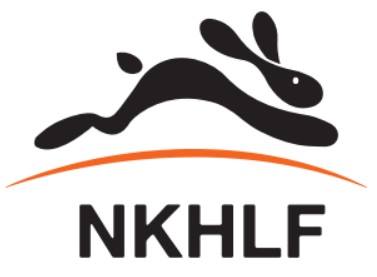 KonkurransereglementVersjon 2 -15 ANVENDELSE AV KONKURRANSEREGLEMENT FOR NORGES KANINHOPPERES LANDSFORBUND Dette reglement skal anvendes på alle offisielle konkurranser i kaninhopping innenfor NKHLF fra og med 28. juni 2014. Ansvarlig for reglementets innhold og utforming er styret for Norges Kaninhopperes Landsforbund.Reglementet er til å for å verne om kaninene, opprettholde god konkurransemoral blant deltagerne, samt å gjøre konkurransene rettferdige. All offisiell virksomhet innen klubber tilsluttet Norges Kaninhopperes Landsforbund, skal skje i overensstemmelse med reglementet, forbundets vedtekter samt bestemmelser som er utstedt av gjeldende myndigheter.Det er hvert enkelt medlems ansvar å gjøre seg kjent med dette reglementets innhold, samt øvrige bestemmelser. Skulle brudd mot reglementet forekomme, skal skriftlig anmeldelse være Norges Kaninhopperes Landsforbund i hende senest to uker etter det inntrufne.Kopiering av reglementet i sin helhet for videre salg, eller øvrig reproduksjon av hele eller deler av reglementet, er ifølge loven om opphavsrett forbudt uten tillatelse fra Norges Kaninhopperes Landsforbund.Endringer i reglementet gjøres på årsmøtet for Norges Kaninhopperes Landsforbund, og i visse tilfeller av forbundets styre. Endringer kunngjøres i forbundets medlemsblad samt på forbundets hjemmeside. Brudd mot reglementet Deltagere som bryter reglementet, straffes i tråd med den aktuelle paragrafen. I de fleste tilfeller kan samtlige dommere som er til stede på konkurranseplassen, i samråd med arrangør, utdele straff til deltagere som bryter reglementet. Om dette ikke skjer, bør deltagere som oppdager at brudd er blitt begått, snakke med en dommer på plassen for å ta tak i problemet. Dersom problemet består, rapporteres brudd inn til forbundet, som tar beslutning om tiltak.Deltagere som oppdager at arrangerende klubb bryter reglementet, skal i første omgang ta dette direkte med klubben, og om nødvendig i andre omgang rapportere til forbundet. Alvorlige brudd skal alltid rapporteres til forbundet.





INHOLDSFORTEGNELSEKonkurransedeltagerne……………………………………………………………................…. s 7Konkurransemoral ..................................................................................................... s 7Bedømming  .................................................................................................................. s 7Baneoppsett .................................................................................................................. s 7Forstyrrelser ................................................................................................................. s 7Konkurranseplassen .................................................................................................. s 7Startnummer ................................................................................................................. s 7Frammøte ....................................................................................................................... s 8Behandling av kaninen ............................................................................................. s 8Team ................................................................................................................................. s 8Baneområde .................................................................................................................. s 8Oppvarmingsbanen .................................................................................................... s 9Kaninene………………………………………………………………………………...….................. s 9Deltagelsesrett .............................................................................................................. s 9Registrering .................................................................................................................... s 9Aldersgrenser ................................................................................................................ s 9Helse .................................................................................................................................. s 9Kanin på konkurranseplassen ............................................................................... s 10Selen .................................................................................................................................. s 10Lenken .............................................................................................................................. s 10Kaninføring ..................................................................................................................... s 10Hindrenes utforming ............................................................................................................... s 11Hindrenes mål   .......................................................................................................................... s 12Måling av hinder    ........................................................................................................ s 12Bredde ............................................................................................................................... s 12Lengde ............................................................................................................................... s 12Start og målhinder ....................................................................................................... s 12Høyde og lengdehinder ............................................................................................. s 12Konkurransebaner     .............................................................................................................. s 13Konkurransebanens mål .......................................................................................... s 13Banens underlag .......................................................................................................... s 13           Bredde på matter ......................................................................................................... s 13Banedekorasjoner ....................................................................................................... s 13Start og målhinder ...................................................................................................... s 13Andre dyr ........................................................................................................................ s 13Oppvarmingsbane ....................................................................................................... s 13Vanngrav  ........................................................................................................................ s 13Avstand mellom hindrene ....................................................................................... s 14Oppsett av kroket bane ............................................................................................ s 14           Høyere hinder enn klassens tilatte mål ..............................................................s 14           Avstand til publikum ...................................................................................................s 14Kombinerte hindre ................................................................................................................. s 14Avstand kombinerte hindre .......................................................................... s 14Antall kombinerte hindre ............................................................................... s 14Utforming kombinerte hindre ...................................................................... s 14Konkurranser ................................................................................................................... s 15Offisielle konkurranser .................................................................................... s 15Medlemskapskrav .............................................................................................. s 15Mesterskap og cuper ......................................................................................... s 15NM og klubbmesterskap .................................................................................. s 15NM .............................................................................................................................. s 16Norgesrekord ........................................................................................................ s 16Godkjenning av offisielle konkurranser  ................................................... s 16Begrenset antall kaniner .................................................................................. s 16            Lagkonkurranser.................................................................................................. s 16Konkurransegrener ......................................................................................................... s 17Offisielle konkurranser ...................................................................................... s 17Baner .......................................................................................................................... s 17Klasseindeling i rett bane .................................................................................. s 17Klasseindeling i kroket bane ............................................................................ s 18Lengdehopp ............................................................................................................. s 18            Høydehopp............................................................................................................... s 19            Veteranklasse  ........................................................................................................ s 20            Miniklasse................................................................................................................. s 21Påmeldinger ........................................................................................................................ s 21            Ordinær påmeldingsfrist..................................................................................... s21Etterpåmeldinger ................................................................................................... s21Oppklassing under konkurranse ..................................................................... s21Redusert påmeldingsavgift ................................................................................ s21Refusjon av påmeldingsavgift............................................................................ s21Økonomisk bindende ........................................................................................... s21Bytte kanin ................................................................................................................ s21            Påmeldingsavgiftens størrelse......................................................................... s 22Sende ut info ............................................................................................................ s 22Bedømming ........................................................................................................................... s 22            Bedømmingsrunder.............................................................................................. s 22Maxtid ........................................................................................................................ s 22Kåring av vinner .................................................................................................... s 22Løft over revet hinder ......................................................................................... s 22Løft over ikke revet hinder ............................................................................... s 22Klarering av ”opp på og ned fra” hinder  ..................................................... s 22           Rammer og sidestykker........................................................................................ s 23Feil oppsatt/revet hinder .................................................................................. s 23Korrigering ................................................................................................................ s 23Feil ................................................................................................................................. s 23Advarsel før utestenging fra gjeldende konkurranseopm..................... s 23Advarsel før utestenging    ............................................................................... s 24Ingen plassering .................................................................................................. s 24Diskvalifikasjon .................................................................................................... s 24Funksjonærroller ............................................................................................................. s 24Protokollfører og evntuelle andre funksjonærer .................................. s 24Tidtakere.................................................................................................................. s 24Tidtaking .............................................................................................................................. s 24Elektroninsk tidtaking........................................................................................ s 24Manuell tidtaking  ................................................................................................ s 24Klokker ..................................................................................................................... s 24Tidtaking ved uforutsette hendelser i løpet   .......................................... s 24Nullstilling av klokkene ..................................................................................... s 25Klassifisering ....................................................................................................................... s 25Oppklassing i bane  .............................................................................................. s 25Oppklassing i høyde og lengde  ...................................................................... s 25Premie og pinneplasseringstabell  ............................................................... s 25Oppflyttingspinner .............................................................................................. s 25Samtlige feilfrie omganger  .............................................................................. s 26            Antall pinner pr løp ............................................................................................. s 26Restriksjon på utdeling av oppflyttingspinner ........................................ s 26Premier  ................................................................................................................................. s 26Rosettfarger  ............................................................................................................ s 26Statuetter  ................................................................................................................. s 26Titler ....................................................................................................................................... s 27Krav til titler  ........................................................................................................... s 27           Sertifikat i baneklasser......................................................................................... s 27Antall sertifikat........................................................................................................ s 27Sertifikat i høyde og lengde  .............................................................................. s 27Championat ............................................................................................................... s 27           En sløyfe pr championtittel ................................................................................ s 27           Great champion, Super Champion og Grand Champion ......................... s 27           Årets seierskanin ..................................................................................................... s 28           Årets hoppekanin .................................................................................................... s 28           Årets Høydekanin .................................................................................................... s 29           Årets lengdekanin .................................................................................................... s 29           Øvrige poengberegningssystemer .................................................................... s 29Norsk Mesterskap ................................................................................................................ s 30           Avholdelse av NM...................................................................................................... s 30           Krav for deltagelse på NM ..................................................................................... s 30Bedømming NM ......................................................................................................... s 30Ingangshøyde/lengde på NM ............................................................................... s 30Nordiske og Internasjonale mesterskap ..................................................................... s 30Avholdelse av nordiske og internasjonale Mesterskap ............................ s 30Bedømming Nordiske og Internasjonale Mesterskap ............................... s 30Internasjonalt sertifikat ........................................................................................ s 30Nordisk/Internasjonal Champion .................................................................... s 30Beregning av Nordiske/Internasjonale Sertifikat ..................................... s 30Krav til deltagelse i nordiske og internasjonale mesterskap ................ s 30Valg av arrangør til Nordiske /Internasjonale Mesterskap ................... s 31Dommerfunksjon .................................................................................................................. s 31Dommerlisens ............................................................................................................ s 31Dommerlisensens gyldighetsområde .............................................................. s 32Dommere til landsomfattende konkurranser .............................................. s 32Uenighet i dommerpraksis ................................................................................... s 32Dommerens oppgaver ............................................................................................ s 32Dommerrollen kontra deltagerrollen .............................................................. s 32Råd til konkurransearrangør ........................................................................................... s 33 Allmene råd ................................................................................................................ s 33Organisering rundt konkurransen .................................................................... s 34Dommere og øvrige funksjonærer .................................................................... s 35Ordliste med forklaringer ................................................................................................. s 36KONKURRANSEDELTAGERNE1. Konkurransemoral	Konkurransedeltagerne skal vise god konkurransemoral. De skal vise respekt overfor arrangør, dommere, funksjonærer og medkonkurrenter. Konkurransedeltagere som oppfører seg forstyrrende, kan etter en advarsel fra dommer eller arrangør, bli utestengt fra konkurranseområdet.2. BedømmingKonkurransedeltagerne skal akseptere dommerens beslutninger så sant bedømmingen har skjedd i henhold til reglementet. Dersom deltagere anser at bedømming ikke er i henhold til reglementet, skal klage framføres til dommer rett etter avsluttet løp, etter at løpets resultat er opplest, og før neste deltager starter. Hoveddommeren har dog alltid det siste ordet i tvister angående dømming. Er det to dommere i en klasse, skal én av dem være hoveddommer, og det skal være klart før klassen starter hvem av dommerne som innehar denne rollen. Dersom deltakere eller andre dommere mener at dommerens avgjørelse ikke er i tråd med NKHLFs reglement, kan klage innsendes dommerkomitéen, som kan vedta å gi dommeren en advarsel. Klage må sendes innen to uker etter det inntrufne. Ved gjentatte eller alvorlige tilfeller kan dommeren miste sin lisens, enten for en avgrenset periode, eller i særlig alvorlige tilfeller, for godt. 3. Baneoppsettet
Konkurransedeltagere har ikke lov til å forandre banen under konkurransen. Deltagere som forandrer banen, blir utestengt fra den aktuelle klassen. Deltagere og tilskuere har lov til å påpeke feil på banen til dommeren eller andre funksjonærer.

4. Forstyrrelser
Dersom foresatte eller andre personer opptrer forstyrrende under konkurransen, og dette er til fordel for deltageren, blir den aktuelle deltageren etter en advarsel utestengt fra gjeldende konkurranseomgang.5. Konkurranseplassen a. Konkurransedeltagerne skal holde det rent og ryddig rundt seg på konkurranseplassen.
 b. Parring av kaniner får ikke skje på konkurranseplassen og er kun tillatt etter at     arrangemanget er over. 
 c. Røyking på konkurranseplassen er ikke tillatt. 
 d. Alkohol skal ikke nytes på konkurranseplassen.
 e. Det er ikke tillatt å opptre synlig beruset på konkurranseplassen.Ved brudd på avsnitt a., b. eller c., har arrangør rett til å utestenge deltageren fra konkurranseområdet etter én advarsel. Brudd på avsnitt d. og e. medfører umiddelbar utestenging fra konkurranseområdet. Arrangør har også rett til å utvise alle som bryter norsk lov. For eksempel er bruk av narkotiske stoffer strengt forbudt.

6. StartnummerDeltagerne har ikke lov til å forandre eller bytte startnummer uten spesiell grunn, og da bare etter godkjenning fra dommer. Arrangør skal sørge for at alle deltagere får oversikt over startrekkefølgen gjennom å henge opp lister godt synlig på konkurranseplassen. Ved endring av startrekkefølgen, skal dommer informere de øvrige deltagerne.7. FrammøteDeltagere som uten gyldig grunn (avgjøres av dommer) ikke befinner seg til start senest 30 sekunder etter opprop, utestenges fra gjeldende konkurranseomgang.8. Behandling av kaninDeltager som gjør seg skyldig i brudd på dyrevernloven, eller begår grov uaktsom behandling av kaninen under konkurransen, kan umiddelbart diskvalifiseres av dommer eller arrangør. Grov uaktsom behandling i etterkant av konkurransen medfører at konkurranseresultatet for deltagerens samtlige kaniner, ikke telles. Alvorlige og gjentatte tilfeller skal videresendes NKHLFs styre, som kan vedta å utestenge vedkommende fra konkurranser i en periode på inntil ett år. Alvorlige brudd på dyrevernloven skal også videresendes Mattilsynet.9. Teama. Kaninen og dens fører regnes som et team. Flere personer kan derfor ikke konkurrere med     samme kanin samtidig.
b. Registrering av førerbytter kan kun gjøres inntil 3 ganger i en periode på 1 år (365 dager).     En kanin kan i løpet av en periode på 1 år (365 dager) ha maksimalt 4 forskjellige førere.     Eks. 1     3 bytter, 4 forskjellige førere:     Kaninen flytter fra:     Fører A til fører B     Fra fører B til Fører C     Fra fører C til fører D     Eks. 2     3 bytter, 2 forskjellige førere     Kaninen bytter fra:      Fører A til fører B     Fører B til fører A     Fører A til fører B
c. Førerbytte skal meldes inn til registreringsansvarlig.    Både ny og gammel fører har rett til å melde fra om førerbytte, men det er den nye førerens    ansvar at dette er blitt gjort før det nye teamet deltar på konkurranse.10. Baneområdet
a. Deltagerne har ikke lov til å befinne seg inne på baneområdet før start. Dette gjelder både    førere og kaniner. Overtredelse medfører utestenging fra gjeldende konkurranseomgang    etter en advarsel. Unntak gjøres ved gjennomgang av kroket bane, som skal skje før klassen    starter, etter klarsignal fra dommer. Unntak kan også gjøres i andre tilfeller etter
    godkjenning fra dommer. Kaniner får ikke medbringes.

b. En kanin som løper inn i banen utenom sitt eget løp, blir utestengt fra gjeldende     konkurranseomgang. Dersom hendelsen inntreffer før kaninen har hoppet 1. omgang,     strykes kaninen fra listen. Dette fordi kun kaniner som er ropt opp til start og  har fått     dommerens klarsignal «værsågod», skal telle med i antallet deltagere. Kaninen     registreres som «eks» når listene registreres, og skal fortsatt telle med når
     konkurranseavgiften regnes ut.    Dersom hendelsen inntreffer under en klasse kaninen ikke deltar i, blir den strøket fra den
    klassen i samme gren som den senere eventuelt skal delta i dersom denne klassen skal foregå på samme bane, selv om banen skal ombygges noe for å passe den aktuelle klassen, og enda ikke er avklart.11. OppvarmingsbanenMens konkurransen pågår, har deltagere som er blitt ropt opp, førsterett på å benytte oppvarmingsbanen. Deltagere som ikke respekterer oppropte deltageres førsterett, utestenges etter en advarsel fra gjeldende konkurranseomgang.KANINENE
12. DeltagelsesrettAlle kaninraser og blandingsraser har lov til å delta på offisielle konkurranser innenfor NKHLF. Stamtavle kreves ikke, ei heller øremerke. Kaninen må være registrert i NKHLFs kaninregister.

13. RegistreringKaninen skal være registrert i NKHLFs kaninregister før påmelding. Unntak gjelder for miniklasse hvor registrering ikke er påkrevd.

14. Aldersgrenser a. Kaninen må være minst 4 måneder gammel for å få delta på konkurranser og oppvisninger.
 b. Fører må være fylt 6 år for å få delta på offisielle konkurranser.
 c. For deltagelse i høyde og lengde må kaninen være fylt 10 måneder. Kaninen må dessuten
     være klassifisert i middels eller høyere i begge banegrener, eller i vanskelig i minst én
     banegren, for å kunne delta i høyde og lengde. 
 d. Det er ikke tillatt å medbringe kaninunger som er yngre enn 8 uker på
      konkurranseplassen. 
 e. Man får ikke gå i sele med kaniner som er yngre enn 4 måneder på konkurranseplassen.

15. Helse a. Bare helt friske, skadefrie og smittefrie kaniner, kan delta på konkurranser, oppvisninger
      eller treninger. Ved tvil kan dommer eller arrangør vedta å utestenge kaninen. Dommer
      eller arrangør har rett til å kreve veterinærattest dersom det anses nødvendig for kaninens
      sikkerhet og beskyttelse. Syke eller skadde kaniner får heller ikke medbringes på
      konkurranseplassen.
 b. Kaninstaller med tilfelle av smittsom sykdom eller pest, må ha vært symptomfrie i minst én
      måned før kaninene igjen kan delta på konkurranser. 
 c. Drektige eller diegivende hunner får ikke delta på konkurranser, oppvisninger eller
     treninger, og får heller ikke medbringes på konkurranseplassen. Hunnkaniner som har
     født,  får ikke delta på konkurranser før 10 uker etter fødselen.      Unntak gjelder dersom ungene dør. Moren får da delta på konkurranser, oppvisninger og     treninger igjen 4 uker etter at ungene døde. 
 d. Ved kastrering eller andre omfattende kirurgiske inngrep, skal kaninen ha pause fra
     konkrurranser, oppvisninger og treninger i minst fire uker. Unntak gjelder ved kastrering     av hannkaniner, som skal ha en pause på minst tre uker.      Ved overfladiske kirurgiske inngrep skal man følge veterinærens anbefaling for hviletid      etter inngrepet.

 e. Ved import av kaniner fra utlandet, skal Mattilsynets gjeldende regler følges.      Godkjente importpapirer må framlegges NKHLFs listeansvarlig før kaninen får delta på
      konkurranser, oppvisninger eller treninger i regi av NKHLF. Dersom Mattilsynets regler for
      import ikke følges, kan NKHLFs styre vedta å ilegge kaninen konkurransekarantene på 1-3
      måneder. En eventuell konkurransekarantene kommer i tillegg til de påkrevde 30 dagers
      hjemmekarantene i forbindelse med importen. Manglende importpapirer må fremskaffes
      før kaninen får delta på konkurranser. f. Kaniner med skade eller defekter som er til belastning, eller skader som ved en senere     anledning kan gi belastningsskader, får ikke delta på konkurranser, oppvisninger eller
     treninger. For eventuelt unntak fra denne regelen må det søkes til NKHLFs styre før
     kaninen får delta på konkurranser, oppvisninger eller treninger i regi av NKHLF eller     tilsluttede klubber. Veterinærattest må vedlegges søknaden.

16. Kanin på konkurranseplassen a. Kaninen får ikke være løs på konkurranseområdet og skal til enhver tid holdes i sele,
      reisebur eller innhegning. Det anbefales å kle nedre halvdel av såkalte kompostgjerder
      med  finmasket netting for å unngå skader. Løpestreng får ikke benyttes.
 b. Arrangør har rett til å legge ned forbud mot å ha kaniner i innhegning på      konkurranseplassen dersom de anser det nødvendig ut fra forholdene.  
 c. Fører plikter å holde oppsyn med kaniner som befinner seg i innhegning.  d. Alle kaniner som befinner seg på konkurranseplassen, skal til enhver tid ha fri tilgang til     høy og friskt vann, og skal skjermes fra sol og regn.

17. SelenKaninen skal ha sele med ring for lenkefeste på selens magebånd eller bakerst på selens midtstropp. Halsbånd eller seler med ring for lenkefeste midt på midtstropp, er ikke tillatt. Dersom selen helt eller delvis faller av eller forandrer seg på kaninen under løpet, skal dette rettes på umiddelbart uten at tiden stoppes. Løpet fortsetter fra stedet hvor selen falt av.

18. Lenken	Lenken skal festes i selens magebånd, eller bakerst på selens midtstropp. Lenken får ikke være kortere enn 2 meter. Ved lengde eller høyde skal det benyttes lenke på minst 2,5 meter. Flexibånd er forbudt. Lenken skal alltid være slakk mellom førerens hånd og kaninkroppen når kaninen er i hopp over et hinder. Ved overtredelse blir teamet etter en advarsel, utestengt fra gjeldende konkurranseomgang.

19. KaninføringKaninen skal ta seg gjennom banen og over hindere av egen fri vilje. Den får styres varsomt ved hjelp av hendene, men ikke bæres mellom hindrene. Bruk av foten er forbudt. Kaninen får ikke dras eller løftes med lenken verken mellom eller over hindrene. Lenken får ikke brukes som pisk. Førerens hånd og lenken får ikke være foran kaninen, verken før, under eller etter hopp over hinder. Kaninen får ikke stresses eller jages gjennom banen. Dersom kaninen viser tydelig tegn til frykt, skal føreren avbryte løpet midlertidig og roe ned kaninen. Kaninen får ikke fortsette løpet ved tydelig uvilje. Føreren skal vise forståelse for kaninens dagsform og om nødvendig trekke kaninen fra konkurransen. Brudd på disse bestemmelsene medfører at teamet etter en advarsel, utestenges fra konkurransen.HINDRENES UTFORMING
20. 
Hindrene skal være utformet slik at kaninen med letthet forstår hvordan de skal overvinnes.

21. 
Hindrene skal være så stabile at det ikke er noen risiko for at deler av dem med letthet blåser ned eller faller av ved bakkevibrasjoner.

22.
Hindrene skal ha sidestykker som er minst 5 cm høyere enn øverste ribbes oppheng. En flat vanngrav skal ha sidestykker plassert ved sidene.

23.
Avstanden mellom planker eller ribber får ikke overstige 8 cm loddrett på banehinder. Maks avstand vannrett er 32 cm.

24.
Hindrene skal være rivbare fra begge sider. Faste hinderribber er forbudt, med unntak av lengde- og høydehinder. Disse skal ha fast førsteribbe.

25.
Hindrenes sidestykker skal plasseres slik at ribber og planker ligger løst mot sidestykkene. Ved ujevnt underlag skal sidestykkene justeres.

26.
Hindrene får ikke bestå av materiale som kan skade kaninen. Oppheng av spiker er forbudt.

27.
Hinder med sterk duft av maling eller rengjøringsmiddel får ikke brukes.

28.
Om hinderet har flerfargede ribber, skal alltid samme farge ligge øverst under hele konkurranseomgangen.

29.
Revne hinder får ikke settes opp før dommeren har gitt klarsignal.
HINDRENES MÅL

30. Måling av hinder
Hinderets høyde måles fra bakken til øverste ribbes høyeste punkt. Hinderets lengde måles fra første ribbes fremkant til siste ribbes bakkant. Bredde måles fra innsiden av sidestøtte til innsiden av motsatt sidestøtte.

31. Bredde
Minste bredde for banehinder er 50 cm i mini- og lettklasse. I middels-, vanskelig- og eliteklasse er minste bredde 60 cm. For høyde- og lengdehinder gjelder en minstebredde på 100 cm. Banehindere får ikke være bredere enn 100 cm.

32. Lengde
Banehindere får i vanskelig- og eliteklasse ikke være lenger enn 80 cm. For middelsklasse gjelder en makslengde på 70 cm. For lett- og veteranklasse gjelder en makslengde på 45 cm, og for miniklasse makslengde 30 cm.

33. Start- og målhinder
Start- og målhinder skal bestå av sidestykker og en ribbe med makshøyde 10 cm. Disse hindrene regnes ikke som riv, men det regnes som feil vei i banen om kaninen passerer målhinderet før de øvrige hindere i banen er passert. Etter at målhinderet er passert, regnes løpet som avsluttet. Det dømmes derfor ikke feil vei i banen dersom kaninen passerer målhinderet en ekstra gang.
34. Høyde- og lengdehinder
Høyde- og lengdehinder skal ha tydelige sidemarkeringer for ikke å lokke kaninen til å hoppe ved siden av hinderet. Ekstra sidemarkeringer ved bruk av løse hindere er tillatt, det får dog ikke benyttes flere enn to sidestøtter. Hver enkelt fører har rett til å velge om det skal være en sidestøtte på hver side av hindere, ett eller to på bare den ene siden eller at sidemarkeringene skal fjernes helt.
KONKURRANSEBANER35. Konkurransebanens mål
Konkurransebanen skal være avmerket på best mulig måte og med god plass til de konkurrerende på begge sider. Anbefalt bredde på banen/inngjerdingen er 4 meter, mens anbefalt lengde er 3,2 meter per hinder, inkludert start- og målhinderet og disse hindrenes avstand til ytterkanten av banen. Disse anbefalte målene gjelder for elitebane. Baner i øvrige klasser tilpasses i forhold til minste avstand mellom hindrene. For kroket bane elite anbefales en grunnflate på minst 110 kvadratmeter.36. Banens underlagBanen skal være satt opp på slett og sklifritt underlag. Holdes konkurransen på gressmatte, skal gresset være kortklippet og bakken uten groper. Ved konkurranser innendørs eller på asfalt, betong eller andre harde underlag, skal det brukes matter som underlag. Ved bruk av matter, skal tiltak settes inn for at mattene ikke kan skli, enten ved bruk av tape eller antisklimatter. Vær spesielt oppmerksom på matteskjøtene.

37. Bredde på matter
Minste bredde på matter er 1 meter.

38. Banedekorasjoner
Banedekorasjoner eller dekorasjoner ved siden av hindrene, skal ikke hindre fremkommeligheten for de som konkurrerer. Dekorasjoner som veltes, regnes ikke som riv.

39. Start- og målhinder
Det skal alltid være start- og målhinder. Disse hindrene skal følge reglementets øvrige bestemmelser for utforming på hindre.

40. Andre dyr
Andre dyrearter er ikke tillatt på eller ved banen, og får kun være inne på konkurranseområdet etter godkjenning fra arrangør. Dommere eller konkurranseledelsen skal opplyse publikum om dette og be dem ta hensyn.

41. Oppvarmingsbane
Det skal alltid finnes en oppvarmingsbane med minst to hindere. Oppvarming skal ikke skje like ved konkurransebanen da dette kan forstyrre det konkurrerende teamet. Høyden på oppvarmingsbanen skal alltid tilsvare den klassen det konkurreres i.

42. Vanngrav
Vanngrav plasseres slik i banen at dommeren har full oversikt over den. Alternativt kan det benyttes en bisitter som kun observerer hva som skjer ved vanngraven. Ved minusgrader er det tillatt å droppe vanngrav av hensyn til kaninene. Vanngraven skal alltid ha sidestykker.

43. Avstand mellom hindrene
Avstand måles fra det foregående hinderets bakerste ribbe til det neste hinderets fremste ribbe. Avstanden mellom starthinder og banens første hinder, får ikke være mindre enn 150 cm. Det samme gjelder for avstand mellom banens siste hinder og målhinderet. Avstanden mellom de øvrige hindere avpasses etter hvor satskrevende hvert hinder er. Se for øvrig minstekrav til hinderavstand på rett bane under pkt. 130.44. Oppsett av kroket bane
I kroket bane gjelder det å få så myke svinger som mulig. Banen skal være logisk satt opp og lett å følge for både fører og kanin. Hvert hinder skal være synlig nummerert. Banen får ikke settes opp slik at samme hinder skal hoppes to ganger, og heller ikke slik at teamet blir lurt til å hoppe feil hinder.45. Høyere hinder enn klassens tillatte mål
Det er lov å sette ett hinder høyere enn klassen det konkurreres i, for å forberede kaninene på høyere klasse. Dette hinderets maksimale høyde– og lengdemål skal samsvare med tillatte mål for den nærmeste høyere klassen.

46. Avstand til publikum
Minste avstand mellom hinder og banens ytterkant, anbefales å ikke på noe sted være mindre enn 200 cm. Dette gjelder for alle grener.KOMBINERTE HINDER
47.  Avstand på kombinerte hinder
Om flere hindere kombineres til ett, skal ikke avstanden mellom dem være så stor at kaninen lokkes til å mellomlande. Vanngrav får ikke plasseres bak et annet hinder.

48. Antall kombinerte hinder
Det er ikke tillatt å kombinere flere enn fire hindere til ett. Vanngrav teller som ett hinder.

49. Utforming kombinerte hinder
Kaninen skal ha fri utsikt over alle hindrene i et kombinert hinder.KONKURRANSER
50. Offisielle konkurranser
 a. Offisielle konkurranser kan kun arrangeres av NKHLF og av klubber tilsluttet NKHLF. 
      Alle offisielle konkurranser skal utlyses minst to uker i forkant. Utlysningen skal skje på
      NKHLFs forum på internett: http://z9.invisionfree.com/nkhlf/ under      «Konkurranseinnbydelser», og skal som et minimum inneholde følgende opplysninger: 
      - Arrangør (klubb)
      - Sted, dato og klokkeslett
      - Gren(er), klasse(r) og bedømming
      - Påmeldingsfrist og informasjon om hvordan man melder seg på
      - Navn på og telefonnummer til kontaktperson. b. Man får ikke endre sted eller klasser de siste to ukene før konkurransen. Det kan søkes til<
     NKHLFs styre om unntak fra denne regelen ved spesielle omstendigheter. Unntak gjelder
     også dersom konkurransen flyttes fra utendørs til et innendørs lokale på grunn av dårlig
     vær. Man får dog ikke flytte konkurransen lenger enn fem mil fra den opprinnelig
     annonserte konkurranseplassen.
c. Eliteklasser får kun avholdes lørdag, søndag og helligdager. Unntak gjelder ved
    Norgesmesterskap. Dispensasjon fra denne regelen kan også gis av NKHLFs styre ved
     spesielle anledninger.d. Det får ikke avholdes andre konkurranser samtidig med norgesmesterskap og NKHLFs
     årsmøte.
e. Klubbene anbefales å sette opp program for neste kvartal eller halvår, og å publisere dette
     på NKHLFs forum og i medlemsbladet.f. Konkurranseplassen skal være godt opplyst, enten ved dagslys, utendørs belysning eller 
    godt opplyst lokale. Blir det mørkt under konkurransedagen, uten at belysning er    tilgjengelig, innstilles de resterende klasser. Ved konkurranser som går over flere dager,
    får  klassen(e) holdes en av de andre dagene etter at ordinære klasser er avholdt.    Bedømmingen får også endres til bedømming A dersom dette underletter. Dette avsnittet    gjelder også ved andre forhold enn mørke, der det anses absolutt nødvendig, og forbundet    skal alltid meddeles når dette avsnittet benyttes. Dersom klassen avlyses, må samtlige   deltagere i klassen få refundert sin påmeldingsavgift.

Brudd på bestemmelsene i avsnitt a., b., eller d., fører til at konkurransen underkjennes og alle resultater strykes. Brudd på c. eller f. fører til at den/de aktuelle klassen(e) underkjennes.51. MedlemskapskravBare medlemmer i klubber tilsluttet NKHLF, kan delta på offisielle konkurranser. Unntak gjelder for miniklasse hvor medlemskap ikke er påkrevd.

52. Mesterskap og cuperBare kaniner registrert i eliteklasse hos NKHLF eller andre lands offisielle forbund for kaninhopping, har lov til å delta i landsomfattende mesterskap og cuper. For lokale mesterskap og vandrepokaler avgjør klubbene selv hvilke klasser som inngår.

53. NM og klubbmesterskapI NM og klubbmesterskap skal klassene høyde, lengde, kroket bane og rett bane inngå.

54. NMDet er ikke tillatt å arrangere andre konkurranser samtidig med NM. NM avholdes så lenge det er nok deltagere til å avholde NM-klassene. Dersom det ikke er nok påmeldte kaniner til NM, avgjør NKHLFs styre om NM skal flyttes eller avlyses.

55. NorgesrekordNorgesrekord kan kun settes i forbindelse med offisielle konkurranser. Norgesrekord kan settes i både elite og ikke elite klasse.
56. Godkjenning av offisielle konkurransera. Lister fra offisielle konkurranser registreres digitalt innen 3 uker etter konkurransen.
     Dersom frist for registrering ikke overholdes, tildeles klubben bot i form av 1 kr ekstra
     per start i konkurranseavgift. Dette innebærer dobbel konkurranseavgift (se avsnitt b.).
b. For alle offisielle konkurranser skal det betales konkurranseavgift på 1 kr per start til
     NKHLF. Arrangerende klubb regner selv ut beløpet og betaler til NKHLFs konto senest 3
     uker etter konkurransen. Betalingen merkes med klubb og dato for konkurransen.
     Konkurransen godkjennes ikke før konkurranseavgiften er betalt. For sen innbetaling
     medfører en bot på 1 kr ekstra per start. Dette betyr at dersom man både registrerer
     listene for sent og unnlater å overholde betalingsfristen, må klubben betale tredobbel
     konkurranseavgift.
c. Konkurranser regnes som offisiell handling, og listene skal arkiveres i minst tre år hos
     arrangerende klubb. 

57. Begrenset antall kaninerArrangør kan begrense antall kaniner per fører i hver enkelt klasse. Dette må oppgis når konkurransen utlyses, altså senest 14 dager i forkant. Begrensning av antall kaniner er ikke tillatt i eliteklasse. Man får ikke begrense antall kaniner til mindre enn to per fører.

58. LagkonkurranserVed lagkonkurranser skal hvert lag bestå av fire team. Resultatet regnes for de tre beste. Lag med minst antall feilpoeng totalt, vinner. Om to eller flere lag havner på samme poeng, regnes også den fjerde kaninens resultat med. Dersom lagene fortsatt står likt, blir tiden for samtlige kaniner gjeldende. I siste omgang avgjøres resultatet ved omhopping.
KONKURRANSEGRENER
59.  Offisielle konkurranser
Protokoller fra offisielle konkurranser skal registreres digitalt innen tidsfrist gitt i pkt.  26. Innsendte protokoller danner grunnlaget for utdeling av titler og poeng til Årets hoppekanin.
En klasse må ha minst tre deltagere for å være offisiell. Bare kaniner som har fått dommerens klarsignal «værsågod», og som har passert starthinderet, skal telles med i antallet deltagere. Kaniner som diskvalifiseres før dette, strykes fra listen.

60. Baner
 a. Samme kanin får ikke starte mer enn én høyde- eller lengdeklasse på en og samme dag.
 b. En kanin kan ikke delta i mer enn tre klasser på en og samme dag.
 c. Det får ikke arrangeres to av samme gren/klasse på en og samme dag.
61. Klasseinndeling i rett bane
Mini klasse:		Antall hinder: 6
			Minste avstand mellom hindrene: 160 cm
			Maks høyde: 20 cm
			Maks lengde: 30 cm
			Korrigeringer dømmes ikke.

Lett klasse:		Antall hinder: 8
			Minste avstand mellom hindrene: 180 cm
			Maks høyde: 30 cm
			Maks lengde: 45 cm			Korrigeringer dømmes ikke.

Middels klasse:	Antall hinder: 10
			Minste avstand mellom hindrene: 220 cm
			Maks høyde: 38 cm
			Maks lengde: 70 cm
			Minst to lengdehinder.
			Vanngrav er obligatorisk, dog ikke ved konkurranse i minusgrader.

Vanskelig klasse:	Antall hinder: 10
			Minste avstand mellom hindrene: 250 cm
			Maks høyde: 45 cm
			Maks lengde: 80 cm
			Minst tre lengdehinder.
			Vanngrav er obligatorisk, dog ikke ved konkurranse i minusgrader.

Elite klasse:		Antall hinder: 12
			Minste avstand mellom hindrene: 280 cm
			Maks høyde: 52 cm
			Maks lengde: 80 cm
			Minst fire lengdehinder.
			Vanngrav er obligatorisk, dog ikke ved konkurranse i minusgrader.62. Klasseinndeling i kroket bane
Avstanden mellom hindrene i kroket bane skal være slik at det tas hensyn til kaninenes behov for tilløp. Ved kombinasjoner regnes samme avstand som i rett bane.

Mini klasse:		Antall hinder: 6
			Maks høyde: 20 cm
			Maks lengde: 30 cm			Korrigeringer dømmes ikke.

Lett klasse:		Antall hinder: 8
			Maks høyde: 30 cm
			Maks lengde: 45 cm
			Korrigeringer dømmes ikke.

Middels klasse:	Antall hinder: 10
			Maks høyde: 38 cm
			Maks lengde: 70 cm
			Vanngrav er obligatorisk, dog ikke ved konkurranse i minusgrader.

Vanskelig klasse:	Antall hinder: 10
			Maks høyde: 45 cm
			Maks lengde: 80 cm
			Vanngrav er obligatorisk, dog ikke ved konkurranse i minusgrader.

Elite klasse:		Antall hinder: 12
			Maks høyde: 52 cm
			Maks lengde: 80 cm
			Vanngrav er obligatorisk, dog ikke ved konkurranse i minusgrader63. Lengdehopp
Lengdehopp skal skje på et godkjent lengdehinder. Det skal benyttes sidestykker av starthinder som settes i passende avstand fra lengdehinderet, og tiden startes når kaninen passerer disse.a. Inngangslengde
     Korteste inngangslengde i eliteklasse er 120 cm, i ikke elite klasse 80 cm. Minste
     forlengelse er 5 cm. Samme inngangslengde gjelder for alle kaniner.
b. Avvikling
     Kaninen får tre forsøk rett etter hverandre på hver lengde til lengden er klarert, eller
     forsøkene er brukt opp.c. Tid
     Makstid er 2 minutter. Ved første forsøk startes klokken når kaninen passerer
     startmarkeringen, og stoppes når kaninen lander på bakken på andre siden av hinderet.
     Ved etterfølgende forsøk startes klokken igjen når kaninen settes ned på bakken, og
     stoppes igjen når kaninen lander på bakken på andre siden av hinderet. Dette gjentas til 2
     minutter er gått.d. Riv
    Alle løse bommer regnes som riv. Om føreren river hinderet etter at kaninen har landet
    uten riv, regnes hoppet som klarert. Tråkk oppå fastribben foran på hinderet, regnes som
    riv, likeså tråkk nedi fastbommen eller mellom bommene.e. Korrigering
     Korrigering dømmes når fører gir kaninen ny sats mot hinderet. Dersom kaninen får tre
      korrigeringer, regnes det som ett forsøk. Korrigeringer nullstilles ved nytt forsøk. Det er
     tillatt å vise kaninen hinderet før første forsøk på inngangslengden. Kaninen får da løpe
     fram til hinderet og tas tilbake én gang uten at det regnes som korrigering. f. 1 meters-merket
     Bakken eller teppet skal merkes tydelig med en strek 100 cm foran hinderet. Om føreren     tar tilbake kaninen som har påbegynt et hopp og forlatt bakken på mindre avstand enn 
    100  cm fra hinderet, regnes dette som et forsøk. Om kaninen løper eller hopper forbi
     hinderet, regnes dette som korrigeringer og det dømmes følgelig ett forsøk når dette har     skjedd tre ganger etter hverandre i samme forsøk.g. Stå over     Etter at inngangslengenden er klarert kan teamet velge å stå over valgfrie omganger.     Ved lik hopping går den kaninen forran som ikke har stått over lengden.h. Kåring av vinneren
     Dersom flere kaniner stopper på samme lengde, vinner den kaninen som hadde færrest
     antall riv på foregående lengde. Om de fortsatt ligger likt, tas det hensyn til lengden før det     og deretter lengden før det igjen, osv. Står det fremdeles likt, gjøres det omhopping dem
     imellom på siste klarerte lengde. Den kaninen som klarer lengden på færrest antall forsøk,     vinner. Står de ennå likt, gjøres det samme på neste lengde. Omhopping foretas kun
     mellom kaniner som kan få premieplassering. Kaniner utenom premieplassering får
     samme plassering ved likt resultat.
   i. Vinnerens rettigheter
      Seirende kanin har lov til å fortsette på valgfri lengde for å slå rekord eller forbedre sitt 
      resultat. Samme tidsgrense som tidligere, gjelder også ved forbedring av resultat.      Vedforsøk på norgesrekord eller verdensrekord, gis 3 minutter og 5 forsøk.   j. Definering av bane
      Banen skal være inngjerdet, oppmerket eller definert av dommeren før konkurransen
      starter. Dersom kaninen løper ut av banen under eller etter et forsøk, utestenges den
      umiddelbart fra gjeldende konkurranseomgang, også dersom hoppet var klarert.64. Høydehopp
Høydehopp skal skje på et godkjent høydehinder. Det skal benyttes sidestykker av starthinder som settes i passende avstand fra høydehinderet, og tiden startes når kaninen passerer disse.a. Inngangshøyde
    Laveste inngangshøyde er 60 cm for eliteklasse, og 40 cm for ikke elite klasse. 2 cm
    forhøyning får bare forekomme på høyder over 80 cm. 1 cm forhøyning får bare    forekomme på høyder over 90 cm. Samme inngangshøyde gjelder for alle kaniner. b. Avvikling
     Kaninen får tre forsøk rett etter hverandre på hver høyde, til høyden er klarert eller
     forsøkene er brukt opp.
 c. Tid
     Makstid er 2 minutter. Ved første forsøk startes klokken når kaninen passerer
     startmarkeringen, og stoppes når kaninen lander på bakken på andre siden av hinderet.
     Ved etterfølgende forsøk startes klokken igjen når kaninen settes ned på bakken, og
     stoppes igjen når kaninen lander på bakken på andre siden av hinderet.  Dette gjentas til
     2minutter er gått.d. Riv
    Alle løse bommer regnes som riv. Om føreren river hinderet etter at kaninen har landet
    uten riv, regnes hoppet som klarert. Tråkk oppå fastribben foran på hinderet regnes som
    riv, likeså tråkk mellom eller hopp gjennom fastbommen.
e. Korrigering
    Korrigering dømmes når fører gir kaninen ny sats mot hinderet. Dersom kaninen får tre
    korrigeringer, regnes det som ett forsøk. Korrigeringer nullstilles ved nytt forsøk. Det er    tillatt å vise kaninen hinderet før første forsøk på inngangshøyden. Kaninen får da løpe
     fram til hinderet og tas tilbake én gang uten at det regnes som korrigering.f. 1 meters-merket
    Bakken eller teppet skal merkes tydelig med en strek 100 cm foran hinderet. Om føreren
    tar tilbake kaninen som har påbegynt et hopp og forlatt bakken på mindre avstand enn    100 cm fra hinderet, regnes dette som et forsøk. Om kaninen løper eller hopper forbi
    hinderet, regnes dette som korrigeringer, og det dømmes følgelig ett forsøk når dette har
    skjedd tre ganger etter hverandre i samme forsøk.g. Stå over    Etter at inngangshøyden er klarert kan teamet velge å stå over valgfrie omganger.    Ved lik hopping går den kaninen forran som ikke har stått over høyden.h. Kåring av vinneren
     Dersom flere kaniner stopper på samme høyde, vinner den kaninen som hadde færrest
     antall riv på foregående høyde. Om de fortsatt ligger likt, tas det hensyn til høyden før det,     og deretter høyden før det igjen, osv. Står det fremdeles likt, gjøres det omhopping dem     imellom på siste klarerte høyde. Den kaninen som klarer høyden på færrest antall forsøk,     vinner. Står de ennå likt, gjøres det samme på neste høyde. Omhopping foretas kun
      mellom kaniner som kan få premieplassering. Kaniner utenom premieplassering får     samme plassering ved likt resultat. i. Vinnerens rettigheter
     Seirende kanin har lov til å fortsette på valgfri høyde for å slå rekord eller forbedre sitt
     resultat. Samme tidsgrense som tidligere gjelder også ved forbedring av resultat.      Ved forsøk på norgesrekord eller verdensrekord, gis 3 minutter og 5 forsøk.j. Definering av bane
    Banen skal være inngjerdet, oppmerket eller definert av dommeren før konkurransen
    starter. Dersom kaninen løper ut av banen under eller etter et forsøk, utestenges den
    umiddelbart fra gjeldende konkurranseomgang, også dersom hoppet var klar65. Veteranklassea. Vanskelighetsgrad
     Banen, rett eller kroket, skal ha maks høyde og lengde tilsvarende lettklasse.       Banen skal bestå av 10 hindere, og vanngrav er obligatorisk.       Vanngrav kan fjernes ved minusgrader. b. Vilkår for å delta i veteranklasse
      1. Kaninen må ha fylt 7 år. 
      2. Kaniner som har fylt 5 år, kan søkes ned i veteranklasse ved spesielle omstendigheter.
          Veterinærattest må i slike tilfeller vedlegges søknaden og skal bekrefte at kaninen ikke          lenger er fysisk i stand til å konkurrere i vanskelig- eller eliteklasse, men at den er frisk          nok til å delta i veteranklasse.
      3. Kaninen må ha vært klassifisert til vanskelig- eller eliteklasse i rett og/eller kroket bane.
      4. Kaninen kan ikke ha tatt premieplassering i vanskelig- eller eliteklasse, høyde eller           lengde de siste 6 mnd.c. Veterankaninens konkurransevilkår
       Kanin som skal konkurrere i veteranklasse, må registreres over i denne klassen og får       ikke senere konkurrere i andre offisielle klasser eller grener. Dersom det ikke er nok       veterankaniner (tre eller flere) til å arrangere veteranklasse, har kaninen rett til å starteutenfor i lettklasse. Veterankaniner regnes ikke med i resultatet.

66. Miniklasse
Miniklassen er til for nybegynnere og kaniner som ikke er klar for nivået i lettklasse. Medlemskap kreves ikke. Vanngrav får ikke benyttes. Det er ikke tillatt for en kanin å starte andre klasser samme dag som den starter miniklasse. Ingen pinner deles ut i klassen, og kaniner som fra før har tatt en eller flere pinner i en banegren, får ikke delta i miniklassen. Registrering kreves ikke. 
PÅMELDINGER
67. Ordinær påmeldingsfrista. Påmelding skal skje senest i løpet av den dagen påmeldingsfristen utløper.b. Man kan ikke ha ordinær påmeldingsfrist senere enn to dager før konkurransestart.c.  Helt nye medlemmer av NKHLF og som ikke tidligere har startet i en konkurranse under      NKHLF kan melde fram til konkurransens start.      Dette gjelder untaket gjelder kun når det er førers første konkurranse 

68. Etterpåmeldinger
 a. Det er ikke tillatt å flytte påmeldingsfristen fordi det er for få påmeldte kaniner.
 b. Etterpåmeldinger skal straffes med dobbel avgift i de tilfellene det tillates. 
     Det er ikke tillatt å ta i mot etterpåmeldinger senere enn to dager i forkant av
     konkurransen. Alle etterpåmeldte team skal betale etterpåmeldingsavgift.

69. Oppklassing  under konkurranse
Kaninen får ikke starte i høyere klasse samme dag som den klassifiserer seg opp.

70. Redusert påmeldingsavgiftDet er ikke tillatt å la et team stille til start for redusert påmeldingsavgift. 

71. Refusjon av påmeldingsavgift
Om påmeldt kanin strykes på grunn av sykdom eller død, har fører rett til å få refundert påmeldingsavgiften. Alternativt kan fører melde på en annen kanin som tilhører samme klasse.

72. Økonomisk bindende
Påmeldingen er økonomisk bindende etter at påmeldingsfristen har gått ut. Påmeldingsavgiften refunderes kun ved sykdom eller annen gyldig grunn (avgjøres av arrangør). Ved sykdom skal det alltid meldes fra så tidlig som mulig, og det anbefales at beskjeden formidles via telefon. Påmeldingsavgiften refunderes ikke dersom deltager ikke har forsikret seg om at konkurransearrangør har mottatt beskjeden før konkurransen starter. Unntak gjelder dersom deltageren blir syk under konkurransedagen. Arrangør skal da ha beskjed før deltageren drar fra konkurransen.

73. Bytte kanin
Påmeldt kanin får ikke starte med annen enn påmeldt fører. Konkurransedeltakerne kan ikke uten videre bytte ut en påmeldt kanin mot en annen kanin.

74. Påmeldingsavgiftens størrelse
Hver klubb har rett til selv å bestemme påmeldingsavgiften.

75. Sende ut info
Ved alle større konkurranser, som NM og landsomfattende mesterskap og cuper, skal samtlige påmeldte deltagere motta informasjon om konkurransen i god tid.BEDØMMING

76. Bedømmingsrunder
Bedømmingen skal alltid oppgis ved annonsering av konkurransen. Dersom ikke annet oppgis, gjelder bedømming B.

A – Grunnomgang, feil og tid avgjør. Får kun benyttes i eliteklasse.
        Feil og tid legges sammen. Får kun benyttes i eliteklasse.
B – Grunnomgang og finaleomgang. Dommeren avgjør hvor mange som går videre til finalen.
       Det anbefales at omlag halvparten av klassen går videre. 
       Ekvipasjer med like antall feil går videre.
       Feil og tid legges sammen.
C – To omganger og finaleomgang. Dommeren avgjør hvor mange som går videre til finalen.
       Det anbefales at omlag halvparten av klassen går videre. 
       Ekvipasjer med like antall feil går videre. Feil og tid legges sammen.


77. Makstid
Makstid for den enkelte klasse avgjøres av dommeren, som skal opplyse om denne før klassen starter. Det får ikke benyttes kortere makstid enn 2 minutter. Det får heller ikke benyttes lenger makstid enn 3 minutter. Kaniner som overskrider makstiden i grunnomgang, blir uplassert. Kaniner som overskrider makstiden i finaleomgang, plasseres sist av kaninene som gikk videre fra grunnomgangen.

78. Kåring av vinner
Ved likt antall feil, vinner den kaninen som har kortest tid sammenlagt. Ved likt antall feil og lik tid, avgjøres resultatet ved omhopping.

79. Løft over revet hinder
Kaninen får uten ekstra feilbelastning, løftes over et allerede revet hinder. Føreren får ikke forårsake riv for å få kaninen raskere fremover i banen. Løft over tre hindre etter hverandre, dømmes som tydelig uvilje til å hoppe og medfører utestenging fra gjeldende konkurranseomgang.

80. Løft over ikke revet hinder
Ved løft over hinder skal kaninen settes ned rett bak hinderet. Løft over ikke revet hinder, regnes som riv. Dersom kaninen løftes fra en posisjon hvor den måtte hatt korrigering for å klare hinderet, dømmes én korrigering i tillegg til løft.

81. Klarering av «opp på og ned fra»-hinder
Hinder av den typen som kaninen først hopper opp på og så ned fra, regnes som klarert om kaninen hopper over hele hinderet i ett hopp. Hinderet regnes også som klarert hvis kaninen først hopper opp på og så ned fra hinderet.

82. Rammer og sidestykker
Sidestykker ved vanngrav som veltes, regnes som riv. Berøring av vannet eller pynt i vanngraven regnes også som riv. Værhår som berører vannoverflaten, regnes ikke som riv. Labb på rammen regnes ikke som riv.

83. Feil oppsatt/revet hinder
Dersom hinder er feil satt opp eller revet av foregående konkurrent, må hinderet hoppes på ny like etter løpet. Dette gjelder uansett om hindere er satt opp for høyt eller for lavt.
84. Korrigering
a. Korrigering dømmes ved irettesettelse av kaninen som er til fordel for teamet, og som gir
     kaninen ny sats mot hinderet.
b. Korrigering dømmes når:
         - Føreren irettesetter kaninen ved å bruke hendene eller ved bruk av lenken, med den
           hensikt å gi kaninen bedre sats mot hinderet. 
           Eksempel: Føreren får kaninen til å stille seg opp på bakbeina foran hinderet.
         - Føreren flytter eller styrer kaninen bevisst tilbake i banen for ny sats.
         - Føreren lar bevisst kaninen snu i banen for ny sats.
         - Føreren lar kaninen løpe ut i en volte.
         - Føreren tar tilbake kaninen som har sprunget forbi et hinder.
         - Føreren tar tilbake kaninen i den hensikt å avverge et riv.
         - Føreren løfter kaninen over hinderet fra en posisjon hvor den måtte hatt korrigering for
            å kunne klare hinderet.
c. Feil dømmes for hver tredje korrigering.
    Dommeren skal varsle føreren for hver enkelt korrigering.
d. Dersom kaninen krasjer i et hinder, har føreren rett til å løfte kaninen opp og kontrollere
    at det gikk bra med den, uten at korrigering dømmes.
e. Korrigeringer dømmes ikke i mini- og lettklasse.
85. Feil
Følgende belastes med 1 feil:
1. Riv – en eller flere ribber må løftes tilbake, eller kaninen berører vann/velter sidestykker
     ved vanngraven
2. Feil vei over hinderet
3. Løft over ikke revet hinder
4. Korrigering: én feil gis for hver tredje korrigering. Dommeren skal opplyse deltageren når
    det dømmes korrigering, og hvor mange korrigeringer teamet har. 
    Eks. «første korrigering», «andre korrigering», osv. Dømmes ikke i mini- og lettklasse.
5. Tyvstart86. Advarsel før utestenging fra gjeldende konkurranseomgang
For følgende gis det én advarsel før utestenging fra gjeldende konkurranseomgang:
1. Stram lenke ved hopp over hinder
2. Løft med lenken
3. Steg over hinderet
4. Uforsiktig behandling av kaninen (se pkt. 19)
5. Forseelser ifølge pkt. 4, 10, 11, 18, 80 og 81

87. Advarsel før utestenging
For følgende gis det én advarsel før utestenging fra konkurransen.
1. Brudd på pkt. 1, 5 og 19

88. Ingen plassering
Følgende innebærer at teamet umiddelbart blir utestengt og uplassert:
1. Overskredet makstid i grunnomgang, iflg. pkt. 77.
2. Tydelig uvilje til å hoppe – dømmes ved løft over tre hinder på rad eller når kaninen løper gjennom tre hindre på rad
3. Feil vei i banen
5. Gjentatt tyvstart i samme omgang
6. Forseelser iflg. pkt. 3, 7, 11 og 16

89. Diskvalifikasjon
Følgende innebærer umiddelbar diskvalifikasjon:
1. Brudd på pkt. 8 og70FUNKSJONÆRROLLER

90. Protokollfører og eventuelle andre funksjonærer
Funksjonærer skal ha god kjennskap til reglementet og bør være erfarne innen kaninhopping. Klubbene anbefales å gi alle som skal være funksjonær, en grundig innføring i reglementet og funksjonærrollen.

91. Tidtagere
Det skal til enhver tid være to tidtagere. Tidtagere får ikke skiftes ut under pågående konkurranserunde. Unntak kan gjøres ved mangel på funksjonærer dersom tidtageren selv deltar i klassen. Tidtageren får da overlate klokken til høyst én annen person. Hovedtidtageren skal opplyse om når det er 30 og 10 sekunder igjen av makstiden. Stoppeklokke på mobiltelefon får ikke benyttes.

TIDTAKING

92. Elektronisk tidtaking
Elektronisk tidtaking skjer alltid mellom start- og målhinderet.

93. Manuell tidtaking
Manuell tidtaking starter når kaninen passerer over starthinderet, og stopper ved passering av målhinderet.

94. Klokker
Det skal benyttes to klokker. Den ene er hovedklokke. Den andre skal være en sikkerhet i tilfelle hovedklokken svikter under et løp. Dersom det ved målpassering er unormalt stor forskjell mellom disse klokkene, regnes den mest troverdige tiden. Samme klokke skal benyttes som hovedklokke under hele konkurranseomgangen.

95. Tidtaking ved uforutsette hendelser i løpet
Om hinder blåser ned eller det inntreffer noe annet som hindrer den konkurrerende i å fortsette løpet, skal tiden stoppes. Deltakeren kan be om at tiden stoppes dersom kaninen forstyrres av passerende flytrafikk eller lignende forstyrrelse. Når banen/situasjonen er justert eller forstyrrelsen er borte, skal teamet fortsette løpet fra stedet hvor tiden ble stoppet. Resultatet gjelder fra dette stedet uansett hvor langt i banen kaninen rakk å hoppe før tiden ble stoppet.

96. Nullstilling av klokkene
Klokkene får ikke nullstilles før dommeren har gitt klarsignal.KLASSIFISERING
97. Oppklassing i bane
I rett og kroket bane konkurreres det i lett, middels, vanskelig og elite, samt miniklasse og veteranklasse. For kaniner som ikke har noen oppflyttingspinner fra før, kan føreren velge om kaninen skal starte i mini- eller lett klasse. Oppklassing i bane skjer ved at kaninen ved å plassere seg, samler oppflyttingspinner. Kvalifisert til høyere klasser blir kaninen etter å ha samlet følgende:

1. Tre oppflyttingspinner fra lett til middels
2. Tre oppflyttingspinner fra middels til vanskelig
3. Fem oppflyttingspinner fra vanskelig til elite

98. Oppklassing i høyde og lengde
Oppflyttingspinne i høyde gis til alle som klarer 60 cm. Oppflyttingspinne i lengde gis til alle som klarer 160 cm. Det deles ikke ut oppflyttingspinner til kaniner som ikke klarer denne høyden/lengden, uansett plassering. Etter tre pinner i hver gren, er kaninen eliteklassifisert.

99. Premie- og pinneplasseringstabell
Ved utregning av antall premie- og pinneplasseringer, benyttes følgende metode: Antallet deltagere i klassen rundes opp til nærmeste femmer, og deles deretter på fem. Eksempel: 36 deltagere rundes opp til 40 – 40 delt på 5 = 8 premier/pinner. 

Antall startende – antall premier/pinner/plasseringer (P)
3-5 startende – 1 P
6-10 startende – 2 P
11-15 startende – 3 P
16-20 startende – 4 P
21-25 startende – 5 P
26-30 startende – 6 P
31-35 startende – 7 P
36-40 startende – 8 P
41-45 startende – 9 P
46-50 startende – 10 P
osv.

100. Oppflyttingspinner
Oppflyttingspinner må være tatt ved konkurranser/mesterskap arrangert av NKHLF eller tilsluttede klubber, eller i øvrige lands offisielle forbund for kaninhopping.

101. Samtlige feilfrie omganger
Kaniner som har 0 feil i sluttresultat, mottar oppflyttingspinne uansett plassering.

102. Antall pinner pr. løp
Kaninen kan ikke motta mer enn én pinne per plassering. Dette betyr at kaniner som kvalifiserer seg til oppflyttingspinne gjennom å plassere seg i en klasse, ikke også kan motta pinne for å ha hoppet samtlige omganger på 0 feil.
103. Restriksjoner på utdeling av oppflyttingspinner
Oppflyttingspinne får bare deles ut dersom kaninen i gjennomsnitt har hatt maks to feil per omgang.PREMIER
104.
a. Til premier skal det settes av minst 50% av innbetalt startkontingent, eller at utdelte
     premier utgjør en tilsvarende verdi. Premiestørrelsen skal være bestemt før
     konkurransen starter. 
      Klubben har rett til å trekke fra 1-kronen før premieverdi regnes ut.
 b. Alle premieplasseringer skal ha premie uavhengig av om kaninen tok pinne eller
      sertifikat.
       Se pkt. 99.

105. Rosettfarger
Premier deles ut etter antall deltagere. Se tabell for dette under pkt. 99. Premierosetter skal ha farge etter tabellen nedenfor. Ved andre farger skal plasseringen fremheves.

Plassering – farge
1. - Rød/hvit/blå
2. - Rød
3. - Blå
4. - Hvit
5. - Grønn
6. - Gul

106.  Statuetter
Statuetter for vandrepokaler og lignende skal offentliggjøres skriftlig for samtlige medlemmer i god tid før første konkurransetilfelle. Offentliggjøring kan skje på klubbens hjemmeside, NKHLFs forum eller NKHLFs medlemsblad.


TITLER107.  Krav til titlerBare kaniner registrert i eliteklasse hos NKHLF eller andre lands offisielle forbund for kaninhopping, kan erobre sertifikat, championat eller andre titler (årets seierskanin, årets hoppekanin, årets lengdekanin, årets høydekanin).108.  Sertifikat i baneklassera. Sertifikat deles ut i eliteklasser i grenene som inngår i NM.      Minst 8 kaniner må delta i    klassen med minst 2 forskjellige førere.      Ved NM deles sertifikat ut til de tre beste plasseringene uansett antall deltagere.
c.  For å motta sertifikat i baneklassene, kan      ikke kaninen ha mer enn 4 feil pr. omgang i gjennomsnitt. 
     På NM deles sertifikat ut til vinneren uansett.109.  Antall sertifikat I godkjente eliteklasser deles det ut: 1 sertifikat ved 8 – 19 deltakere 2 sertifikat ved 20 – 29 deltakere 3 sertifikat ved 30 – 39 deltakere 
osv. 110. Sertifikat i høyde og lende For å motta sertifikat i høyde eller lengde, må kaninen ha klart følgende krav; 70 cm i høyde   og 180 cm i lengde.Dersom vinneren av høyde elite hopper 80 cm eller høyere, blir det delt ut sertifikat også ved 5-7 deltagere. Det samme gjelder dersom vinneren av lengde elite hopper 205 cm eller lenger. Ved NM deles sertifikat ut til de tre beste plasseringene uansett antall deltagere.111. ChampionatKaniner som har tatt tre sertifikat i samme gren, tildeles Championtittel. Sertifikatene må være tatt i minst to forskjellige klubber eller ved konkurranse/mesterskap arrangert av NKHLF eller øvrige lands offisielle forbund for kaninhopping.112. En Sløyfe pr ChampiontittelEn kanin kan bare erobre én Championtittel i hver av de fire NM-grenene. Det deles ut en sløyfe per Championtittel.113.  Great Champion, Super Champion og Grand ChampionKaniner som har fått Championtittel i to grener, får tittelen Great Champion (Gt Ch), tre grener gir tittelen Super Champion (S Ch) og fire grener gir tittelen Grand Champion (Gd Ch).114. Årets seierskaninDen kaninen som gjennom året har tatt flest sertifikat, blir innen NKHLF kåret til Årets seierskanin. Ved likt antall sertifikat, vinner den kaninen som først fikk sertifikat ved NM, deretter tas det hensyn til flest antall andreplasser, tredjeplasser osv. Premie deles ut av NKHLF115. Årets hoppekaninDen kaninen som i løpet av året har samlet flest poeng, utpekes av NKHLF til Årets Hoppekanin. Kun kaniner klassifisert i eliteklasse i NKHLF, kan konkurrere om tittelen Årets Hoppekanin. Ved likt antall poeng, vinner den kaninen som har samlet flest antall høyeste poeng, nest høyeste poeng, osv. Poeng til Årets Hoppekanin kan samles innen de fire NM-grenene, og minst 8 eliteregistrerte kaniner må ha deltatt i klassen. Premie deles ut av NKHLFPoeng til årets hoppekanin deles ut etter følgende tabell:Plassering - antall poeng1. - 10 poeng2. - 9 poeng3. - 8 poeng
4. - 7 poeng
5. - 6 poeng
6. - 5 poeng
7. - 4 poeng
8. - 3 poeng
9. - 2 poeng
10. - 1 poengFor NM deles poeng ut etter følgende tabell:Plassering – antall poeng1. - 50 poeng
2. - 40 poeng
3. - 30 poeng
4. - 20 poeng
5. - 15 poeng
6. - 10 poeng
7. - 9 poeng
8. - 8 poeng
9. - 7 poeng
10. - 6 poeng
11. - 5 poeng
12. - 4 poeng
13. - 3 poeng
14. - 2 poeng
15. - 1 poeng116. Årets høydekanin
Den kaninen som i løpet av året hopper høyest, utpekes av NKHLF til Årets Høydekanin. Dersom to kaniner har hoppet like høyt, utpekes den kaninen som klarte høyden først. Gjelder det samme konkurranse, utpekes den kaninen som ble vinner av klassen. Minst tre kaniner må ha deltatt, og listene må være godkjent av listeansvarlig. Årets Høydekanin kåres uavhengig av om konkurransen gir rett til sertifikat.Premie deles ut av NKHLF117. Årets lengdekanin
Den kaninen som i løpet av året hopper lengst, utpekes av NKHLF til Årets Lengdekanin. Dersom to kaniner har hoppet like langt, utpekes den kaninen som klarte lengden først. Gjelder det samme konkurranse, utpekes den kaninen som ble vinner av klassen. Minst tre kaniner må ha deltatt, og listene må være godkjent av listeansvarlig. Årets lengdekanin kåres uavhengig av om konkurransen gir rett til sertifikat.Premie deles ut av NKHLFØvrige poengberegningssystemer118. 
For poengberegning ved cupkonkurranser eller mesterskap der det inngår flere klasser eller grener, benyttes følgende system:
a. Poeng deles ut likt med kaninens plassering
b. Uplasserte får poeng etter lavest plasserte kanin
c. Ikke-deltagende i grenen får poeng etter de uplasserte
d. Poeng fra hver gren legges sammen
e. Kaninen med minst antall poeng vinner
f. Kaniner som ikke deltar i minst to grener får ingen totaltplasseringNORSK MESTERSKAP
119.  Avholdelse av NM
NM avholdes hvert år i alle fire grener.
120.  Krav for deltagelse på NM
Kun registrerte elitekaniner i de respektive grenene, har lov til å delta på NM. Fører skal være medlem i en klubb tilsluttet NKHLF, samt folkeregistrert i Norge.

121. Bedømming NM
For NM i rett og kroket bane, benyttes bedømming C (to omganger og finaleomgang, feil og tid legges sammen).122. Ingangshøyde/lengde på NMVed NM i høyde skal inngangshøyden være 50 cm, og i lengde 120 cm.NORDISKE OG INTERNASJONALE MESTERSKAP123. Avholdelse av Nordiske og Internasjonale Mesterskap
Ved nordiske og internasjonale mesterskap, skal det konkurreres i alle de fire hovedgrenene kroket, rett, høyde og lengde. Samtlige grener må holdes ved samme konkurranse.

124. Bedømming  Nordisk og Internasjonale Mesterskap
For nordisk mesterskap i rett og kroket bane, benyttes bedømming B (grunnomgang og finaleomgang, feil og tid legges sammen.) eller C (to omganger og finaleomgang, feil og tid legges sammen).

125. Internasjonalt sertifikat
Internasjonalt sertifikat (IS) deles ut til vinneren i de respektive grenene. IS deles ut på alle konkurranser som annonseres som internasjonale eller nordiske.

126. Nordisk /Internasjonal Champion
For å bli nordisk eller internasjonal Champion, kreves tre internasjonale sertifikat i minst to grener. Ett sertifikat må være tatt utenfor eget land. Det må være deltakere fra minst to nordiske land for at internasjonalt sertifikat skal deles ut.

127. Bergning av  Nordiske/ Internasjonale Sertifikat
Sertifikat ved nordiske og internasjonale mesterskap deles ut slik:
1 IS ved 10-49 deltagere
1 IS og 1 vanlig sertifikat ved 50-99 deltagere
1 IS og 2 vanlige sertifikat ved 100 --> deltagere

128. Krav til deltagelse i nordiske og internasjonale mesterskap
For å delta i nordiske og internasjonale mesterskap, må kaninen være klassifisert i elite i den respektive grenen.

129. Valg av arrangør til nordiske/internasjonale mesterskap
De aktive landene utpeker sammen hvilket land som skal arrangere nordisk eller internasjonale mesterskap. En konkurransekomité utnevnes med representanter for samtlige deltagende land, med den oppgave blant annet å utpeke dommere.DOMMERFUNKSJONEN
130. Dommerlisens
Dommere skal ha godkjent lisens fra NKHLF. Dommere skal opptre på en forbilledlig måte og har et særlig ansvar for å fremme god konkurransemoral og varsom kaninbehandling. Dommere som ikke følger retningslinjene for dommere, kan få en advarsel fra dommerkomitéen, og ved alvorlige eller gjentatte tilfeller, miste sin lisens. Retningslinjene gjelder også utenom dommerrollen, f.eks. når dommeren er vanlig konkurransedeltager eller tilskuer.

a. Krav til C-lisens
- Minimumsalder 16 år. Dommerkurs og aspirantdømming kan påbegynnes fra det året
   aspiranten blir 15 år.
- Bestått praktisk og teoretisk prøve.
- Gjennomgått aspirantdømming
- Aspirantdømming skal skje under godkjent A- eller B-dommer og skal omfatte minst én av
  hver av klassene lett, middels og vanskelig i både rett og kroket bane, og minst én høyde- og
  én lengdeklasse, totalt 8 klasser. - Anbefaling fra A- eller B-dommer vedlegges søknaden som sendes dommerkomitéen.

b. Krav til B-lisens
- Minimumsalder 18 år.
- Gjennomgått aspirantdømming
- Minimum 6 måneder som aktiv C-dommer
- Aspirantdømming skal skje under godkjent A-dommer og skal omfatte minst fire eliteklasser i bane. Minst én av disse må være kroket bane.
- Anbefaling fra A-dommer vedlegges søknaden, som sendes dommerkomitéen.

c. Krav til A-lisens
- Minimumsalder 20 år
- Minimum 1 år som aktiv B-dommer
- Anbefaling fra A-dommer og egen klubb vedlegges søknaden som sendes dommerkomitéen.

d.Dommerkurs følger gjeldende retningslinjer fra dommerkomitéen og holdes av lokale
    klubber i samarbeid med NKHLF. Dommerkurset skal ha to kursholdere som begge skal ha
    minimum B-lisens. For kurs i nystartede og avsidesliggende klubber kan det gis
    dispensasjon til at én A-dommer kan holde kurset alene.
e. Dommerkomitéen kan vedta å gi lettelse fra aspirantdømming til C-lisens for
    dommerelever fra nystartede og/eller avsidesliggende klubber.     Fritak fra praktisk/teoretisk prøve gis ikke.

131. Dommerlisensens gyldighetsområde
Dommere med A-lisens kan dømme alle offisielle konkurranser. Dommere med B-lisens kan dømme alle offisielle konkurranser unntatt NM. Unntak kan gjøres for B-dommer under NM dersom det er mangel på A-dommere. Dommere med C-lisens kan dømme alle offisielle konkurranser, men ikke eliteklasser.
132. Dommere til landsomfattende konkurranser
Dommere til NM og andre landsomfattende mesterskap i regi av NKHLF, skal utpekes av NKHLFs dommerkomité.

133. Uenighet om dommerpraksis
Hoveddommer har alltid det siste ordet dersom uenigheter oppstår. Er det to dommere i en klasse, skal én av dem være hoveddommer og det skal være klart før klassen starter, hvem av dommerne som innehar denne rollen. Dersom deltakere eller andre dommere mener at dommerens avgjørelse ikke er i tråd med NKHLFs reglement, kan klage innsendes dommerkomitéen, som kan vedta å gi dommeren en advarsel. Klage må sendes innen to uker etter det inntrufne. Ved gjentatte eller alvorlige tilfeller, kan dommeren miste sin lisens, enten for en avgrenset periode eller i særlig alvorlige tilfeller, for godt.

134. Dommerens oppgaver
Dommeren skal
1. Godkjenne banen før konkurransen kan starte
2. Dømme etter NKHLFs reglement og beste skjønn
3. Dømme etter likhetsprinsippet
4. Meddele løpets resultat før neste konkurrerende team kalles til start

135. Dommerrollen kontra deltagerrollen
Tjenestegjørende dommere eller øvrige funksjonærer bør ikke delta i konkurransen. Unntak kan gjøres ved mangel på dommere. Det skal da være to tjenestegjørende dommere med godkjent lisens. Det skal være klart før konkurransen starter hvilken av de to som er hoveddommer. Flere enn to dommere per klasse får ikke forekomme.RÅD TIL KONKURRANSEARRANGØRER
Punktene 136, 137 og 138 er ment som råd og inspirasjon til konkurransearrangører og er ikke absolutte krav.

136. Allmenne råd
* Det er arrangøren som avgjør hvilken status konkurransen har. Blås ikke i de små detaljene, for de er ofte av stor betydning for konkurransens standard.

* Kontakt media i god tid før konkurransen. Dukker det ikke opp en journalist, kan man selv skrive en reportasje og sende til avisen. Send gjerne med gode bilder fra konkurransen.

* Oppgi alle nødvendige opplysninger i konkurranseinvitasjonen, så behøver ingen ringe og spørre unødvendig. Oppgi i invitasjonen hvilke grener og klasser det konkurreres i, hvilken bedømmelse som benyttes og hva startkontingenten er i de forskjellige grenene eller klassene.

* Opplys i invitasjonen om det er kiosk under konkurransen og om man får kjøpt varm//kald mat. Det er greit for deltagerne å vite om de får kjøpt mat på stedet eller om de må ha med seg niste. Opplys også om det er mulighet til å oppholde seg under tak og om det finnes toalett på stedet.

* Kontrollér mot landsforbundets medlems- og kaninregister at bare medlemmer og registrerte kaniner er på startlisten (gjelder offisielle konkurranser). I forkant av store konkurranser, bør informasjonsbrev sendes ut til alle påmeldte deltagere i god tid før konkurransen.

* Ved store, landsomfattende konkurranser bør interesserte i god tid få vite om det finnes overnattingsmuligheter. I blant kan en campingvogn være nok til at en langveisfarende konkurrent skal kunne delta.

* Legg gjerne resultatlisten ut på NKHLFs forum på internett.

* Pass på å informere publikum om NKHLF, og del gjerne ut brosjyrer med informasjon om klubben og forbundet.

* Gjør reklame for klubben. Ha alltid informasjonsmateriell tilgjengelig, og del ut til alle interesserte. Ha også en kunnskapsrik person tilgjengelig som kan informere om medlemskap og lignende.

* Arranger kurs i kaninhopping med kunnskapsrike ledere for å lokke flere til å delta på konkurransene. Det er alltid trivelig for publikum og deltagere fra andre lubber om det finnes avisutklipp og bilder pent satt opp i lokalet eller i nærheten av konkurransebanen.

* En video av god kvalitet som viser kaninhopping, kan samle folk under pauser eller før konkurransen starter.

* Glem ikke førstehjelpsskrinet! Noen kan bli bitt. Husk også førstehjelpsskrin til kaninene.


137. Organisering rundt konkurransen* Se til at det er nok plass til banen. Jo større, desto bedre ser publikum.

* Dommerbordet bør plasseres innenfor inngjerdingen eller banen bygges ut med et depot for dommerbordet. Dette for at dommerne skal ha fri sikt til banen.

* Banen skal plasseres i midten av inngjerdingen og ikke i ytterkant nær publikum. Det anbefales at det er minst 2 meter mellom hinder og inngjerdingen. Bruk rettesnor ved bygging av rett bane.

* Ha gjerne flere oppvarmingsbaner, men velg da ut én som skal være til bruk for oppropte deltagere under konkurransen.

* Det skal finnes en særskilt oppstillingsplass for transportbur, gjerne inngjerdet og med tak om mulig. Kaninene skal stå i skyggen og skal alltid ha fri tilgang på høy og friskt vann.

* Én person bør ha ansvar for orden på konkurranseplassen.

* Det skal finnes god plass for publikum. Glem ikke at de eldre og handikappede trenger stoler å sitte på. Ved større konkurranser, kan man med fordel holde av særskilt plass for pressefotografer og ha en utpekt person som tar hånd om pressen. Den personen som skal svare på spørsmål, må ha god kjennskap til kaniner og kaninhopping. Denne personen kan forøvrig fungere som konkurransevert eller -vertinne.

* Arrangér et pent premiebord, gjerne dekorert med blomster.

* Gjerd inn premiebordet for å unngå klåfingrede fingeravtrykk eller tyveri. Om konkurransen er sponset, skal sponsorene tydelig annonseres.

* Se til at det finnes et godt høytaleranlegg. Helst med en avspiller, slik at det kan spilles en fanfare eller lignende for vinneren. Høytaleranlegg kan man ofte få lånt av kommunens kulturkontor.

* Ved større konkurranser innendørs, bør det finnes feiekoster tilgjengelig for hinderoppsetterne, slik at man kan holde banen ren for hver enkelt deltager.

* En tavle som løpende angir resultatene, engasjerer publikum og lokker dem til å bli til slutt. Sett om mulig sluttresultatet opp på en tavle.

* Hold det rent og ryddig i lokalet. Ingen emballasje, hinder- eller banedeler skal ligge synlig for publikum. Et ryddig og rent lokale gir inntrykk av kvalitet. Ønsk alltid alle deltagerne lykke til!


138. Dommere og øvrige funksjonærer
* Dommere skal ha et pent bord med god plass til å føre protokoll. Ved dommerbordet bør følgende være til stede:
a. Konkurransereglement
b. To stoppeklokker
c. Kalkulator
d. Målebånd
e. Fargede strikker for å markere hvor bommene skal ligge på hindere hvor ikke alle merlene benyttes
f. Skrivesaker
g. Bommer for høyning av hinder
h. Baneskisse
i. Gjerne noe å drikke

* Det kan finnes en banesjef som har ansvar for de som setter opp hindere og at alt er som det skal være på banen.

* Hver hinderoppsetter bør være ansvarlige for høyst tre hindere.

* Vanngravens ramme skal tørkes av om den har blitt våt.

* Den som er speaker kan engasjere publikum gjennom å fortelle om kaninen på banen, hva det konkurreres i osv.

* Nedrevne hindere får ikke settes opp før dommeren har gitt klarsignal om dette.

* Tidtager får ikke nullstille klokken før dommeren har gitt klarsignal.

* Ta vare på alle funksjonærer på beste måte. Deres gode humør setter også sitt preg på konkurransen.


ORDLISTE MED FORKLARINGER
Advarsel: Tilsnakk fra dommeren. Advarsel gis i de fleste tilfeller én gang før utestenging eller diskvalifikasjon.

Arrangør: Ansvarlig arrangør er styret i den/de klubbene som har utlyst konkurransen. 

Diskvalifikasjon: Konkurransedeltageren utgår for resten av konkurransens samtlige grener.

Dommeraspirant: Person som gjennomgår dommerutdannelse.Eliteklassifisert: Kaninen har kvalifisert seg til å delta i eliteklasse i én eller flere av grenene rett bane, kroket bane, høyde- eller lengdehopp.

Feil vei i banen: Kaninen hopper ikke hindrene i riktig rekkefølge eller hopper et hinder baklengs. Kanin som snur i banen og hopper hinderet baklengs, må ha landet med alle fire beina foran hinderet for at dette skal regnes som feil vei. Om kaninen bare snur i banen og river hinderet bak som den tidligere har klart, regnes det som riv. Hvis en kanin hopper feil vei over et hinder, får den ikke hoppe hinderet på nytt. Dette regnes som feil vei i banen.

Feil vei over hinderet: Kaninen hopper ikke mellom sidestykkene, men ved siden av hinderet over sidestykket. Kaninen hopper skrått over vanngraven eller andre lengdehindere og lander ved siden av.

Finale: Med finale menes et begrenset antall konkurrerende. Ca. 50% av de startende bør gå videre til finalen. Hvem som kvalifiserer seg, avgjør dommer på grunnlag av antall feil i grunnomgangen.

Gjeldende konkurranseomgang: Den pågående omgangen. Blir teamet utestengt fra finaleomgangen i en baneklasse, blir det plassert sist av teamene som gikk videre fra grunnomgangen. Blir teamet utestengt i grunnomgangen, blir de «uplassert». Ved høyde eller lengde menes pågående høyde/lengde, og team som blir utestengt får ikke fortsette på hverken gjeldende eller neste høyde/lengde.Kombinasjon: Benyttes i kroket bane. En kombinasjon består av to eller tre hindere som står i en rett linje etter hverandre.

Kombinert hinder: Et kombinert hinder er satt sammen av flere hindere som er kombinert til ett. Det er ikke tillatt å kombinere flere enn fire hindere.

Korrigering: Irettesettelse/løft/snuing av kaninen i banen for ny sats.Lengdehinder: Et hinder som har mer enn to bommer på lengden. For lengdekonkurranser gjelder særskilte krav til lengdehinder.

Offisiell: Konkurransen er åpen for alle som er betalende medlemmer i NKHLF og som oppfyller kravene i pkt. 20.Riv: 
- Hinderdel som faller ned enten ved at kaninen eller føreren berører den. Alle ribber som må løftes på plass, regnes som riv, uansett om de ikke faller ned på bakken. 
- Berøring av vannoverflaten i vanngrav regnes som riv, men ikke med kun værhår. Berøring av eventuell pynt i vanngraven, regnes også som riv.
- Berøring av bakken mellom to ribber i et dobbel- eller lengdehinder 
- Kaninen snur i banen og river hinderet bak seg som den allerede har klart.
- Føreren river hinderet som kaninen allerede har klart.

Det kan kun dømmes ett riv per hinder. Revne hinderdeler skal løftes på plass etter endt løp, men ikke før dommeren har gitt klarsignal.

Start: Med «å starte» menes å delta. En kanin som har startet i en klasse, har fått dommerens klarsignal «værsågod», og har passert starthinderet. Uttrykket brukes også som substantiv om deltagerne i en klasse. En klasse med 10 kaniner har 10 starter (uansett antall førere). Én start – flere starter – alle startene. Eventuelt kan ordet «startende» benyttes. Én startende – flere startende – alle de startende.

Tyvstart: Teamet river eller hopper starthinderet før dommeren har gitt klarsignalet «værsågod».

Tydelig uvilje til å hoppe: Kaninen viser ikke interesse for å ville hoppe. Kaniner som ikke frivillig har hoppet tre hindere etter hverandre, utestenges fra gjeldende konkurranseomgang. Med «ikke frivillig» menes at føreren bevisst lar kaninen rive hindere uten å hoppe, løfter over hindere eller selv river hindere.

Utestenging: Kaninen utestenges fra gjeldende konkurranseomgang. Om konkurransen omfatter flere grener eller klasser, får kaninen lov til å starte i de etterfølgende grenene eller klassene. 